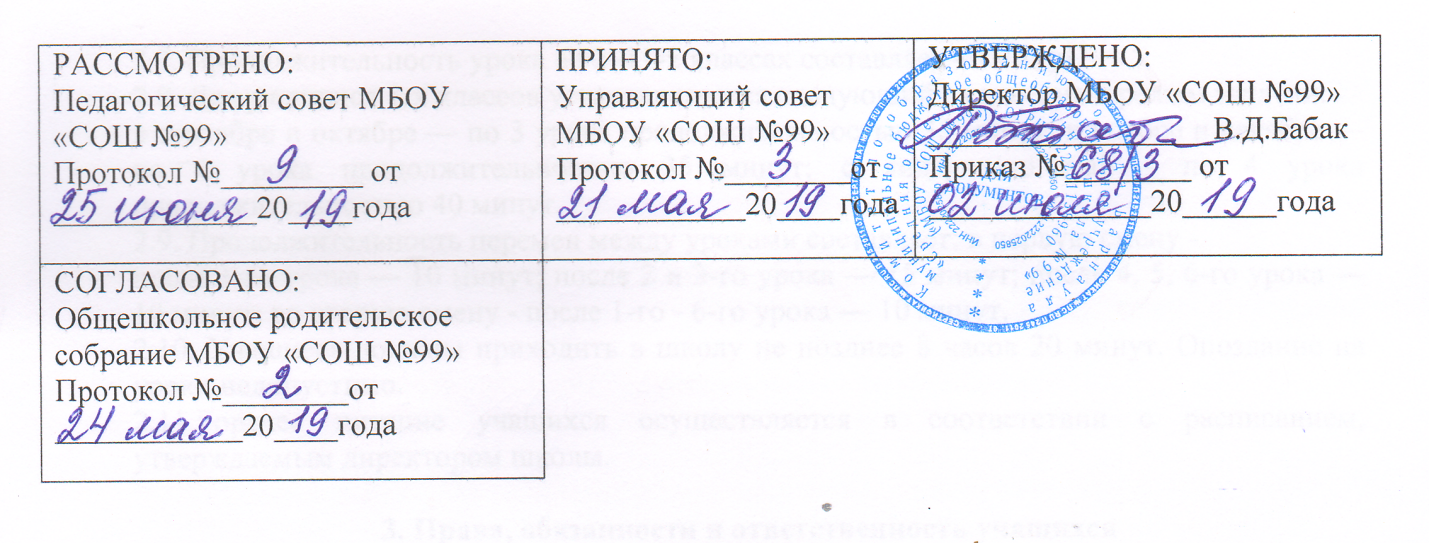 ПРАВИЛАвнутреннего распорядка учащихся МБОУ «СОШ №99»1. Общие положения1.1. Настоящие Правила внутреннего распорядка учащихся (далее – правила) разработаны в соответствии с: - Федеральным законом от 29 декабря 2012 г. № 273-ФЗ «Об образовании в Российской Федерации»; - Порядком применения к обучающимся и снятия с обучающихся мер дисциплинарного взыскания,  утвержденным приказом Министерства образования и науки Российской Федерации от 15 марта 2013 г. № 185, - Уставом школы.1.2. Настоящие правила регулируют режим организации образовательного процесса, права и обязанности учащихся, применение поощрения и мер дисциплинарного взыскания к учащимся МБОУ «СОШ №99» (далее – школа).1.3.Настоящие правила утверждены с учетом мнения совета учащихся школы и Управляющего совета школы.1.4. Дисциплина в школе поддерживается на основе уважения человеческого достоинства учащихся и педагогических работников. Применение физического и (или) психического насилия по отношению к учащимся не допускается.1.5.Настоящие правила обязательны для исполнения всеми учащимися школы и их родителями (законными представителями), обеспечивающими получения учащимися общего образования.1.6. Текст настоящих правил размещается на официальном сайте школы в сети Интернет.2. Режим образовательного процесса2.1. В школе используется четвертная и полугодовая организация образовательного процесса:для 1-9 классов – 4 учебные четверти; для 10-11 классов – два учебных полугодия.2.2. Календарный учебный график на каждый учебный год утверждается приказом директора школы.2.3. Учебные занятия начинаются в 8 часов 00 минут.2.4. Для всех классов устанавливается пятидневная учебная неделя.2.5.Образовательный процесс в школе проходит в две учебные смены.2.6. Расписание учебных занятий составляется в строгом соответствии с требованиями «Санитарно-эпидемиологических правил и нормативов СанПиН 2.4.2.2821-10», утвержденных Постановлением главного государственного санитарного врача РФ от 29 декабря 2010 г. № 189.2.7. Продолжительность урока во 2–11-х классах составляет 40 минут.2.8. Для учащихся 1-х классов устанавливается следующий ежедневный режим занятий:в сентябре и октябре — по 3 урока продолжительностью 35 минут; в ноябре и декабре — по 4 урока продолжительностью 35 минут; с января по май — по 4 урока продолжительностью 40 минут.2.9. Продолжительность перемен между уроками составляет: в первую смену - после 1-го урока — 10 минут; после 2 и 3-го урока — 15 минут; после 4, 5, 6-го урока — 10 минут; во вторую смену - после 1-го - 6-го урока — 10 минут.2.10. Учащиеся должны приходить в школу не позднее 8 часов 20 минут. Опоздание на уроки недопустимо.2.11.Горячее питание учащихся осуществляется в соответствии с расписанием, утверждаемым директором школы.3. Права, обязанности и ответственность учащихся3.1. Учащиеся имеют право на:3.1.1.выбор организации, осуществляющей образовательную деятельность, формы получения образования и формы обучения после получения основного общего образования;3.1.2.предоставление условий для обучения с учетом особенностей их психофизического развития и состояния здоровья, в том числе получение социально-педагогической и психологической помощи, бесплатной психолого-медико-педагогической коррекции;3.1.3.обучение по индивидуальному учебному плану, в том числе ускоренное обучение, в пределах осваиваемой образовательной программы в порядке, установленном локальными нормативными актами;3.1.4.повторное (не более двух раз) прохождение промежуточной аттестации по учебному предмету, курсу, дисциплине (модулю) в сроки, определяемые школой, в пределах одного года с момента образования академической задолженности. В указанный период не включается время болезни учащегося, нахождение его в академическом отпуске или отпуске по беременности и родам;3.1.5.выбор факультативных и элективных учебных предметов, курсов, дисциплин (модулей) из перечня, предлагаемого школой;3.1.6.освоение наряду с учебными предметами, курсами, дисциплинами (модулями) по осваиваемой образовательной программе любых других учебных предметов, курсов, дисциплин (модулей), преподаваемых в школе, в установленном ею порядке, а также преподаваемых в других организациях, осуществляющих образовательную деятельность, учебных предметов, курсов, дисциплин (модулей);3.1.7.зачет результатов освоения обучающимися учебных предметов, курсов, дисциплин (модулей), практики, дополнительных образовательных программ в других организациях, осуществляющих образовательную деятельность;3.1.8.ношение часов, аксессуаров и скромных неброских украшений, соответствующих деловому стилю одежды;3.1.9.уважение человеческого достоинства, защиту от всех форм физического и психического насилия, оскорбления личности, охрану жизни и здоровья;3.1.10.свободу совести, информации, свободное выражение собственных взглядов и убеждений;3.1.11.каникулы - для отдыха и иных социальных целей в соответствии с законодательством об образовании и календарным учебным графиком школы;3.1.12.академический отпуск в порядке и по основаниям, которые установлены федеральным органом исполнительной власти, осуществляющим функции по выработке государственной политики и нормативно-правовому регулированию в сфере образования, а также отпуск по беременности и родам, отпуск по уходу за ребенком до достижения им возраста трех лет в порядке, установленном федеральными законами;3.1.13.посещение по своему выбору мероприятий, которые проводятся в школе и не предусмотрены учебным планом, в порядке, установленном соответствующими правилами;3.1.14.благоприятную среду жизнедеятельности без окружающего табачного дыма и охрану здоровья от воздействия окружающего табачного дыма и последствий потребления табака;3.1.15.перевод в другую образовательную организацию, реализующую образовательную программу соответствующего уровня, в порядке, предусмотренном федеральным органом исполнительной власти, осуществляющим функции по выработке государственной политики и нормативно-правовому регулированию в сфере образования;3.1.16.обращение в комиссию по урегулированию споров между участниками образовательных отношений;3.1.17.участие в управлении школой в порядке, установленном ее уставом;3.1.18.ознакомление со свидетельством о государственной регистрации, с уставом, с лицензией на осуществление образовательной деятельности, со свидетельством о государственной аккредитации, с учебной документацией, другими документами, регламентирующими организацию и осуществление образовательной деятельности в школе;3.1.19.обжалование локальных актов школы в установленном законодательством Российской Федерации порядке;3.1.20.бесплатное пользование библиотечно-информационными ресурсами, учебной базой школы;3.1.21.пользование в порядке, установленном локальными нормативными актами, лечебно-оздоровительной инфраструктурой, объектами культуры и объектами спорта школы;3.1.22.развитие своих творческих способностей и интересов, включая участие в конкурсах, олимпиадах, выставках, смотрах, физкультурных мероприятиях, спортивных мероприятиях, в том числе в официальных спортивных соревнованиях, и других массовых мероприятиях;3.1.23.участие в соответствии с законодательством Российской Федерации в научно-исследовательской, научно-технической, экспериментальной и инновационной деятельности, осуществляемой школой, под руководством научно-педагогических работников образовательных организаций высшего образования и (или) научных работников научных организаций;3.1.24.поощрение за успехи в учебной, физкультурной, спортивной, общественной, научной, научно-технической, творческой, экспериментальной и инновационной деятельности;3.1.25.иные академические права, предусмотренные настоящим Федеральным законом, иными нормативными правовыми актами Российской Федерации, локальными нормативными актами.3.2. Учащиеся обязаны:3.2.1. добросовестно осваивать образовательную программу, выполнять индивидуальный учебный план, в том числе посещать предусмотренные учебным планом или индивидуальным учебным планом учебные занятия, осуществлять самостоятельную подготовку к ним, выполнять задания, данные педагогическими работниками в рамках образовательной программы;3.2.2. ликвидировать академическую задолженность в сроки, определяемые школой;3.2.3. выполнять требования устава, настоящих правил и иных локальных нормативных актов школы по вопросам организации и осуществления образовательной деятельности;3.2.4.заботиться о сохранении и укреплении своего здоровья, стремиться к нравственному, духовному и физическому развитию и самосовершенствованию;3.2.5.немедленно информировать педагогического работника, ответственного за осуществление мероприятия, о каждом несчастном случае, произошедшим с ними или очевидцами которого они стали;3.2.6. уважать честь и достоинство других учащихся и работников школы, не создавать препятствий для получения образования другими учащимися;3.2.7. бережно относиться к имуществу школы;3.2.8. соблюдать режим организации образовательного процесса, принятый в школе;3.2.9.находиться в школе только в сменной обуви, иметь опрятный и ухоженный внешний вид. На учебных занятиях (кроме занятий, требующих специальной формы одежды) присутствовать только в светской одежде делового (классического) стиля. На учебных занятиях, требующих специальной формы одежды (физкультура и т.п.) присутствовать только в специальной одежде и обуви;3.2.10.соблюдать нормы законодательства в сфере охраны здоровья граждан от воздействия окружающего табачного дыма и последствий потребления табака;3.2.11.не осуществлять действия, влекущие за собой нарушение прав других граждан на благоприятную среду жизнедеятельности без окружающего табачного дыма и охрану их здоровья от воздействия окружающего табачного дыма и последствий потребления табака;3.2.12. своевременно проходить все необходимые медицинские осмотры.3.3. Учащимся запрещается:3.3.1. приносить, передавать, использовать в школе и на ее территории оружие, спиртные напитки, табачные изделия, токсические и наркотические вещества и иные предметы и вещества, способные причинить вред здоровью участников образовательного процесса и (или) деморализовать образовательный процесс;3.3.2.приносить, передавать использовать любые предметы и вещества, могущие привести к взрывам, возгораниям и отравлению;3.3.3. иметь неряшливый и вызывающий внешний вид;3.3.4. применять физическую силу в отношении других учащихся, работников школы и иных лиц;3.4. За неисполнение или нарушение устава школы, настоящих правил и иных локальных нормативных актов по вопросам организации и осуществления образовательной деятельности учащимся несут ответственность в соответствии с настоящими правилами.4. Поощрения и дисциплинарное воздействие4.1.За образцовое выполнение своих обязанностей, повышение качества обученности, безупречную учебу, достижения на олимпиадах, конкурсах, смотрах и за другие достижения в учебной и внеучебной деятельности к учащимся школы могут быть применены следующие виды поощрений:- объявление благодарности учащемуся; -направление благодарственного письма родителям (законным представителям) учащегося;
- награждение почетной грамотой, благодарностью или дипломом;- представление к награждению медалью «За особые успехи в учении».4.2. Процедура применения поощрений4.2.1.Объявление благодарности учащемуся, объявление благодарности законным представителям учащегося, направление благодарственного могут применять все педагогические работники школы при проявлении учащимися активности с положительным результатом.4.2.2.Награждение почетной грамотой, благодарностью, дипломом может осуществляться администрацией школы по представлению классного руководителя и (или) учителя-предметника за особые успехи, достигнутые учащимся по успеваемости и (или) во внеурочной деятельности на уровне школы и (или) города, края.4.2.3.Награждение медалью «За особые успехи в учении» осуществляется решением педагогического совета на основании результатов государственной итоговой аттестации учащихся.4.3.За нарушение устава, настоящих правил и иных локальных нормативных актов школы к учащимся могут быть применены следующие меры дисциплинарного воздействия:- меры воспитательного характера;- дисциплинарные взыскания.4.4.Меры воспитательного характера представляют собой действия администрации школы, ее педагогических работников, направленные на разъяснение недопустимости нарушения правил поведения в школы, осознание учащимся пагубности совершенных им действий, воспитание личных качеств учащегося, добросовестно относящегося к учебе и соблюдению дисциплины.4.5. К учащимся могут быть применены следующие меры дисциплинарного взыскания:замечание; выговор; отчисление из школы.4.6. Применение дисциплинарных взысканий4.6.1.Дисциплинарное взыскание применяется не позднее одного месяца со дня обнаружения дисциплинарного проступка и не позднее шести месяцев со дня его совершения, не считая времени болезни учащегося, пребывании его на каникулах, а также времени, необходимого на учет мнения совета учащихся, Управляющего совета школы, но не более семи учебных дней со дня представления директору школы мотивированного мнения указанных советов в письменной форме.За каждый дисциплинарный проступок может быть применено только одно дисциплинарное взыскание.При наложении дисциплинарного взыскания действует принцип рецидива, когда за один и тот же проступок, совершенный в течение года, наказание ужесточается.4.6.2.Дисциплинарные взыскания не применяются в отношении учащихся начальных классов и учащихся с задержкой психического развития и различными формами умственной отсталости.4.6.3.Применению дисциплинарного взыскания предшествует дисциплинарное расследование, осуществляемое на основании письменного обращения к директору школы того или иного участника образовательных отношений.4.6.4. При получении письменного заявления о совершении учащимся дисциплинарного проступка директор школы в течение трех рабочих дней приказом создает  комиссию по расследованию дисциплинарных проступков. Созданная комиссия в своей деятельности руководствуется соответствующим Положением.4.6.5. В случае признания учащегося виновным в совершении дисциплинарного проступка комиссией выносится решение о применении к нему соответствующего дисциплинарного взыскания.4.6.6.Отчисление учащегося в качестве меры дисциплинарного взыскания применяется, если меры дисциплинарного воздействия воспитательного характера не дали результата, учащийся имеет не менее двух дисциплинарных взысканий в текущем учебном году и его дальнейшее пребывание в школе оказывает отрицательное влияние на других учащихся, нарушает их права и права работников, а также нормальное функционирование школе.Отчисление несовершеннолетнего учащегося как мера дисциплинарного взыскания не применяется, если сроки ранее примененных к нему мер дисциплинарного взыскания истекли, и (или) меры дисциплинарного взыскания сняты в установленном порядке.4.6.7.Решение об отчислении несовершеннолетнего учащегося, достигшего возраста пятнадцати лет как мера дисциплинарного взыскания принимается с учетом мнения его законных представителей и с согласия комиссии по делам несовершеннолетних и защите их прав. Решение об отчислении детей-сирот и детей, оставшихся без попечения родителей, принимается с согласия комиссии по делам несовершеннолетних и защите их прав и органа опеки и попечительства.4.6.8.Школа обязана незамедлительно проинформировать комитет по образованию города Барнаула об отчислении несовершеннолетнего обучающегося в качестве меры дисциплинарного взыскания.4.6.9. Дисциплинарное взыскание на основании решения комиссии объявляется приказом директора. С приказом учащийся и его родители (законные представители) знакомятся под роспись в течение трех учебных дней со дня издания, не считая времени отсутствия учащегося в школе. Отказ учащегося, его родителей (законных представителей) ознакомиться с указанным приказом под роспись оформляется соответствующим актом.4.6.10.Учащийся и (или) его родители (законные представители) вправе обжаловать в комиссию по урегулированию споров между участниками образовательных отношений меры дисциплинарного взыскания и их применение.4.6.11.Если в течение года со дня применения меры дисциплинарного взыскания к учащемуся не будет применена новая мера дисциплинарного взыскания, то он считается не имеющим меры дисциплинарного взыскания.4.6.12.Директор школы имеет право снять меру дисциплинарного взыскания до истечения года со дня ее применения по собственной инициативе, просьбе самого учащегося, его родителей (законных представителей), ходатайству совета учащихся или Управляющего совета школы.5. Защита прав учащихся5.1. В целях защиты своих прав учащиеся и их законные представители самостоятельно или через своих представителей вправе:- направлять в органы управления школы  обращения о нарушении и (или) ущемлении ее работниками прав, свобод и социальных гарантий учащихся;- обращаться в комиссию по урегулированию споров между участниками образовательных отношений;- использовать не запрещенные законодательством РФ иные способы защиты своих прав и законных интересов.